Министерство науки и высшего образования Российской ФедерацииФедеральное государственное бюджетное образовательное учреждение высшего образования«Северо-Осетинский государственный университетимени Коста Левановича Хетагурова»РАБОЧАЯ ПРОГРАММА ВОСПИТАТЕЛЬНОЙ РАБОТЫнаправление подготовки44.03.05 Педагогическое образование с двумя профилями подготовки: история, обществознание Квалификация (степень) выпускника – бакалаврФорма обучения – очнаяГод начала подготовки - 2023Утверждена в составе ОПОП.Владикавказ  2023ПОЯСНИТЕЛЬНАЯ ЗАПИСКАРабочая программа воспитательной работы в образовательной организации высшего образования представляет собой ценностно-нормативную, методологическую, методическую и технологическую основу организации воспитательной деятельности в федеральном государственном бюджетном образовательном учреждении высшего образования «Северо-Осетинский государственный университет имени Коста Левановича Хетагурова» (далее – Университет).Областью применения Рабочей программы в Университете является образовательное и социокультурное пространство, образовательная и воспитывающая среды в их единстве и взаимосвязи.Рабочая программа ориентирована на организацию воспитательной деятельности субъектов образовательного и воспитательного процессов. Воспитание в образовательной деятельности Университета должно носить системный, плановый и непрерывный характер. Основным средством осуществления такой деятельности является воспитательная система и соответствующая ей Рабочая программа и План воспитательной работы.Воспитательная работа – это деятельность, направленная на организацию воспитывающей среды и управление разными видами деятельности воспитанников с целью создания условий для их приобщения к социокультурным и духовно-нравственным ценностям народов Российской Федерации, полноценного развития, саморазвития и самореализации личности при активном участии самих обучающихся.Рабочая программа воспитательной работы в Северо-Осетинский государственный университет имени Коста Левановича Хетагурова» по направлению 44.03.05 Педагогическое образование с двумя профилями подготовки: История, обществознание разработана в соответствии с действующими нормами и положениями нижеследующих правовых актов:– Конституции Российской Федерации;− Федерального закона от 29.12.2012 г. № 273-ФЗ «Об образовании 
в Российской Федерации»;− Федерального закона от 31.07.2020 № 304-ФЗ «О внесении изменений в Федеральный закон «Об образовании в Российской Федерации» 
по вопросам воспитания обучающихся»;− Федерального закона от 05.02.2018 г. № 15-ФЗ «О внесении изменений в отдельные законодательные акты Российской Федерации по вопросам добровольчества (волонтерства)»;−  Федерального закона от 30.12.2020 г. № 489-ФЗ «О молодежной политике 
в Российской Федерации»;− Указа Президента Российской Федерации от 19.12.2012 г. № 1666 
«О Стратегии государственной национальной политики Российской Федерации на период до 2025 года»;− Указа Президента Российской Федерации от 24.12.2014 г. № 808 «Об утверждении Основ государственной культурной политики»;− Указа Президента Российской Федерации от 31.12.2015 № 683 
«О Стратегии национальной безопасности Российской Федерации» 
(с изменениями от 06.03.2018 г.);− Указа Президента Российской Федерации от 07.05.2018 г. № 204 
«О национальных целях и стратегических задачах развития Российской Федерации на период до 2024 года»;− Указа Президента Российской Федерации от 09.05.2017 г. № 203 «Стратегия развития информационного общества в Российской Федерации 
на 2017-2030 гг.»;− Распоряжения Правительства от 29.05.2015 г. № 996-р «Стратегия развития воспитания в Российской Федерации на период до 2025 года»;− Распоряжения Правительства от 29.11.2014 г. № 2403-р «Основы государственной молодежной политики Российской Федерации на период до 2025 года»;− Плана мероприятий по реализации Основ государственной молодежной политики Российской Федерации на период до 2025 года, утвержденных распоряжением Правительства Российской Федерации от 29.11.2014 г. № 2403-р;− Распоряжения Правительства Российской Федерации от 29.12.2014 г. 
№ 2765-р «Концепция Федеральной целевой программы развития образования на 2016-2020 годы»;− Постановления Правительства Российской Федерации 
от 26.12.2017 г. № 1642 «Об утверждении государственной программы Российской Федерации «Развитие образования»;− Письма Министерства образования и науки Российской Федерации 
от 14.02.2014 № ВК-262/09 «Методические рекомендации о создании и деятельности советов обучающихся в образовательных организациях»;− Приказа Федеральной службы по надзору в сфере образования и науки (Рособрнадзор) от 14.08.2020 №831 «Об утверждении Требований 
к структуре официального сайта образовательной организации 
в информационно-телекоммуникационной сети «Интернет» и формату предоставления информации»;− Посланий Президента России Федеральному Собранию 
Российской Федерации;− Концепции развития добровольчества (волонтерства) в Российской Федерации до 2035 года, утвержденной распоряжением правительства РФ от 27.12.2018 г. № 2950-р.- иными-нормативно-правовыми актами университета в области образования и воспитательной политики Рабочая программа разработана в традициях отечественной педагогики и образовательной практики и базируется на принципе преемственности и согласованности с целями и содержанием Программ воспитания в системе общего и профессионального образования.ПРОГРАММА ВОСПИТАТЕЛЬНОЙ РАБОТЫ В СТРУКТУРЕ ОБРАЗОВАТЕЛЬНОЙ ПРОГРАММЫРабочая программа воспитания и Календарный план воспитательной работы являются частью основной профессиональной образовательной программы (далее – ОПОП), разрабатываемой и реализуемой в соответствии с действующим федеральным государственным образовательным стандартом (далее – ФГОС).  Рабочие программы воспитания как часть основных образовательных программ (ОПОП), реализуемых ООВО (разрабатывается на период реализации образовательной программы и определяет комплекс ключевых характеристик системы воспитательной работы ОО ВО (принципы, методологические подходы, цель, задачи, направления, формы, средства и методы воспитания, планируемые результаты и др.)).ЦЕЛЬ И ЗАДАЧИ ВОСПИТАТЕЛЬНОЙ РАБОТЫЦель воспитательной работы – с создание условий для активной жизнедеятельности обучающихся, их гражданского самоопределения, профессионального становления и индивидуально-личностной самореализации в созидательной деятельности для удовлетворения потребностей в нравственном, культурном, интеллектуальном, социальном и профессиональном развитии.Основными задачами Рабочей программы являются:развитие мировоззрения и актуализация системы базовых ценностей личности; воспитание у студентов гражданско-патриотических и духовно-нравственных ценностей, правовой и политической культуры; приобщение студенчества к общечеловеческим нормам морали, национальным устоям и академическим традициям; воспитания уважения к закону, нормам коллективной жизни, развитие гражданской и социальной ответственности; воспитание в кругу студенческой молодежи культуры межнационального общения, этнической и религиозной терпимости, способности к взаимопониманию и поддержке;формирование умений и навыков сотрудничества, общения в коллективе как факторов успешной управленческой деятельности; сохранение и преумножение историко-культурных традиций Университета, преемственность в воспитании студенческой молодежи;развитие профессиональной этики и культуры, культуры мышления и речи, внешнего облика, досуга и быта; совершенствование научно-методического обеспечения воспитательного процесса и внеучебной деятельности студентов на факультете и в Университете; Направления воспитательной работы:Виды деятельности обучающихся в воспитательной системеПроектная деятельность как коллективное творческое дело. Проектная деятельность имеет творческую, научно-исследовательскую и практико-ориентированную направленность, осуществляется на основе проблемного обучения и активизации интереса обучающихся, что вызывает потребность в их большей самостоятельности. Проектная технология способствует социализации обучающихся при решении задач проекта, связанных с удовлетворением потребностей общества.Виды проектов по ведущей деятельности:исследовательские проекты;стратегические проекты;организационные проекты;социальные проекты;технические проекты;информационные проекты;телекоммуникационные проекты;арт-проекты.Перспективность проектной и проектно-исследовательской деятельности для обучающихся состоит в открывающихся для них профессиональных возможностях и трудоустройстве, поскольку в команду проекта приглашаются работодатели и социальные партнеры.Коллективное творческое дело (КТД) – это совокупность определенных коллективных созидательных и креативных действий в условиях сотрудничества, содействия и общей заботы, единства мыслей и воли, поскольку представляет собой совместный творческий поиск наилучших средств, методов, способов, путей и нестандартных совместных решений важных задач.К видам КТД относятся:профессионально-трудовые;научно-исследовательские;художественно-эстетические;физкультурно-спортивные;событийные;общественно-политические;культурно-творческие;социально-культурные;Добровольческая (волонтерская) деятельность.Волонтерская (от лат. voluntarius – добровольный) деятельность, или добровольчество, добровольческая деятельность, широкий круг направлений созидательной деятельности, включающий традиционные формы взаимопомощи и самопомощи, официальное предоставление услуг и другие формы гражданского участия. Индивидуальное и групповое добровольчество через деятельность и адресную помощь способствуют социализации обучающихся и расширению социальных связей, реализации их инициатив, развитию личностных и профессиональных качеств, освоению новых навыков.Деятельность и виды студенческих объединенийСтуденческое объединение – это добровольное объединение обучающихся Университета, создаваемое с целью самореализации, саморазвития и совместного решения различных вопросов улучшения качества студенческой жизнедеятельности.Студенческое объединение выстраивается на принципах добровольности и свободы выбора, партнерства и равенства, гласности и открытости. Виды студенческих объединений по направлениям деятельности:научно-исследовательские (научное сообщество и др.);творческие (лига КВН, вокальная/театральная студия, творческая мастерская);студенческий творческий центр;спортивные (студенческий спортивный клуб, спортивная ассоциация, туристский клуб и др.); общественные (профком, совет студенческих инициатив и др.); волонтерские (объединение добровольцев);информационные (студенческая телестудия, студенческая газета и др.);патриотические межкультурные (клуб международного сотрудничества, дискуссионный клуб и др.).Вовлечение студентов в профориентацию, день открытых дверей Университета, университетские субботы.Профориентационная деятельность на историческом факультете занимает значительное место, поскольку способствует привлечению профессионально-ориентированных абитуриентов, одаренных выпускников школ, что способствует повышению качества образовательного процесса и повышению результативности научной деятельности в Университете. Формами профориентационной работы с потенциальными абитуриентами могут быть:беседы с абитуриентами о направлениях и профилях подготовки, о возможностях становления и развития в профессиональной сфере деятельности;профдиагностика школьников с целью выявления их способностей, личностных качеств и профессиональных интересов;проведение рекламной кампании (создание профориентационных и имиджевых роликов, позволяющих позиционировать направления подготовки Университета, размещение информации на официальном сайте Университета, рекламных щитов и полиграфической продукции о направлениях и профилях Университета);участие в различных проектах профориентационной направленности;организация дней открытых дверей с предоставлением сведений об условиях и требованиях приема на обучение, возможностях освоения различных профессий, сроках подготовки и др.;Формами профориентационной работы с обучающимися исторического факультета могут выступать:организация мастер-классов по направлению и профилю подготовки;привлечение работодателей и ведущих практиков к проведению бинарных лекций и семинарских занятий;посещение с обучающимися потенциальных мест их будущего трудоустройства;организация научно-практических конференций различного уровня;вовлечение обучающихся в проведение значимых мероприятий на уровне Университета, города, республики, страны;участие обучающихся в ярмарках вакансий и иных мероприятиях, содействующих трудоустройству.Рекомендуется вовлекать обучающихся юридического факультета в профориентационную деятельность, так как она способствует повышению авторитета Университета у обучающихся, повышению их мотивации к освоению выбранной профессии и интереса к конкретному виду трудовой деятельности, развитию ответственности за организацию и проведение событийного мероприятия, получению нового опыта деятельности, освоению дополнительных навыков и социальных ролей.Формы и методы воспитательной работыФормы воспитательной работы делятся на следующие группы: – по количеству участников – индивидуальные (субъект-субъектное взаимодействие в системе преподаватель-обучающийся); групповые (творческие коллективы, спортивные команды, клубы, кружки по интересам и т.д.), массовые (фестивали, олимпиады, праздники, субботники и т.д.);– по целевой направленности, позиции участников, объективным воспитательным возможностям – мероприятия, дела, игры;– по времени проведения – кратковременные, продолжительные, традиционные;– по видам деятельности – трудовые, спортивные, художественные, научные, общественные и др.;– по результату воспитательной работы – социально-значимый результат, информационный обмен, выработка решения.Реализуемые методы воспитательной представлены в виде следующих групп:Реализация конкретных форм и методов воспитательной работы применяются преподавателями и сотрудниками Истрического факультета СОГУ как при реализации учебных дисциплин и практик в рамках ОПОП, так и при организации и проведении мероприятий и событий внеучебной работы. Ресурсное обеспечение реализации рабочей программы воспитания исторического факультета СОГУ по направлению 44.03.05 Педагогическое образование с двумя профилями подготовки: История, обществознание Ресурсное обеспечение реализации рабочей программы воспитания по направлению 44.03.05 Педагогическое образование с двумя профилями подготовки: История, обществознание включает следующие его виды:нормативно-правовое обеспечение;кадровое обеспечениефинансовое обеспечение;информационное обеспечение;научно-методическое обеспечение и учебно-методическое;материально-техническое обеспечение.Инфраструктура Университета, обеспечивающая реализацию Рабочей программыДворец спорта;Спортивно-оздоровительный комплекс «Дельфин»;Молодежный центр;Концертный зал СОГУ«Точка кипения».Социокультурное пространство. Сетевое взаимодействие с организациями, социальными институтами и субъектами воспитания Социокультурное пространство – это не только географическое, но и освоенное обществом пространство распространения определенного ареала культуры. Важно использовать в воспитании обучающихся социокультурное пространство населенного пункта, в котором расположен Университет.Перечень объектов, обладающих высоким воспитывающим потенциалом: ведущие объекты (села, района, города, региона);музеи и памятники (общероссийские, профильные, городские);историко-архитектурные объекты (дворцы, храмы, соборы, монастыри, дворцовопарковые ансамбли);театры, библиотеки, центры развлечений (концертные залы, кинотеатры, дома культуры, дома творчества, клубы);спортивные комплексы, парки отдыха, скверы, лесопарки, природоохранные зоны и др.Качество социокультурного пространства определяет уровень включенности обучающихся Университета в активные общественные связи. К воспитательной деятельности целесообразно привлекать социальных партнеров (общественные организации, общественные фонды, общественные учреждения, общественные движения, органы общественной самодеятельности).Основные субъекты воспитания как социальные институты:образовательные организации;семья;общественные организации просветительской направленности;религиозные организации, представляющие традиционные для России конфессии;организации военно-патриотической направленности;молодёжные организации;спортивные секции и клубы;радио и телевидение;газеты, журналы, книжные издательства;творческие объединения деятелей культуры;библиотеки, музеи, дома и дворцы культуры и творчества;театры, кинотеатры, концертные учреждения;организации художественного творчества;профильные структуры Вооружённых сил, в том числе структуры по работе с допризывной молодёжью, ветеранские организации;волонтёрские организации;некоммерческие организации;сетевые сообщества;иноеУПРАВЛЕНИЕ СИСТЕМОЙ ВОСПИТАТЕЛЬНОЙ РАБОТЫ НА ЮРИДИЧЕСКОМ ФАКУЛЬТЕТЕ И МОНИТОРИНГ КАЧЕСТВА ОРГАНИЗАЦИИ ВОСПИТАТЕЛЬНОЙ ДЕЯТЕЛЬНОСТИ ПО НАПРАВЛЕНИЮ 44.03.05 Педагогическое образование с двумя профилями подготовки: История, обществознание Система управления и план воспитательной работы по направлению 44.03.05 Педагогическое образование с двумя профилями подготовки: История, обществознание Воспитательная система исторического факультета представляет собой целостный комплекс воспитательных целей и задач, кадровых ресурсов, их реализующих в процессе целенаправленной деятельности, и отношений, возникающих между участниками воспитательного процесса.Основным инструментом управления воспитательной работой на Историческом факультете по направлению 44.03.05 Педагогическое образование с двумя профилями подготовки: История, обществознание является концепция воспитательной деятельности университета, целевые программы по направлениям воспитательной работы: духовнонравственное воспитание, гражданско-патриотическое и правовое воспитание, профессиональное воспитание и культурно-эстетическое, рабочая программа воспитательной работы Северо-Осетинского государственного университета имени Коста Левановича Хетагурова и календарный план воспитательной работы исторического факультета СОГУ.Главная задача администрации Северо-Осетинского государственного университета имени Коста Левановича Хетагурова, юридического факультета, кафедр заключается в создании условий, позволяющих профессорско-преподавательскому составу реализовать воспитательную деятельность в образовательном процессе, через учебную и внеучебную деятельность.Основные направления управленческой деятельности в реализации Рабочей программы воспитания по направлению 44.03.05 Педагогическое образование с двумя профилями подготовки: История, обществознание: анализ возможностей имеющихся структур для организации воспитательной деятельности и создание новых; разработка необходимых для управления воспитательной деятельностью в университете нормативных документов; планирование работы по организации воспитательной деятельности; организация практической деятельности по выполнению плана; проведение мониторинга состояния воспитательной деятельности на кафедрах, в институте и в университете в целом.Анализ итогов воспитательной работы на историческом факультете СОГУ за учебный год направлен на изучение состояния воспитательной работы в образовательной организации. Анализу подвергается: достигнутые результаты воспитательной работы за предыдущий учебный год, качество воспитательной среды, материальной и методической базы воспитательной работы, используемы формы и методы воспитательного воздействия, кадровый потенциал. На основе полученных данных выделяются достоинства и недостатки существующей системы воспитательной работы, перспективные траектории развития системы, необходимые для принятия дальнейших управленческих решений. Планирование воспитательной работы на историческом факультете СОГУ на учебный год направлено на создание определенной стратегии на учебный год. Определяются цели, задачи, формы и методы воспитательной работы; основные мероприятия, носящие воспитывающий характер; лица, ответственные за реализацию плана воспитательной работы. Планированию подвергается также последовательность управленческих решений, направленных на совершенствование качества воспитательной работы образовательной организации.При планировании воспитательной работы необходимо учитывать:результаты воспитательной работы и выводы, полученные в ходе анализа предыдущего опыта этой работы;предложения студентов и профессорско-преподавательского состава университета; воспитательные и организационно-педагогические задачи;материалы, советы и рекомендации педагогической и методической литературы по воспитательной работе с обучающимися;передовой опыт страны, региона, города, традиции университета;возможности профессорско-преподавательского состава, социальных партнеров университета, запросы потенциальных работодателей;воспитательный потенциал социального окружения университета, предприятий, культурных учреждений;традиций и обычай университета;события, даты, связанные с жизнью и деятельностью выдающихся деятелей науки, культуры, искусства, политики;Мониторинг качества организации воспитательной работы и условий реализации содержания воспитательной деятельностиМониторинг качества организации воспитательной работы – это форма организации сбора, хранения, обработки и распространения информации о системе воспитательной работы на факультете и в Университете, обеспечивающая непрерывное отслеживание и прогнозирование развития данной системы. В качестве способов оценки достижимости результатов воспитательной работы может рассматриваться анализ результатов различных видов деятельности обучающихся, представленных в виде портфолио или ином формате. Ключевыми показателями эффективности качества воспитательной работы и условий реализации содержания воспитательной деятельности могут выступать: качество ресурсного обеспечения реализации воспитательной деятельности; качество инфраструктуры Университета; качество воспитывающей среды и воспитательного процесса на факультете и вМинистерство образования и науки Российской ФедерацииФедеральное государственное бюджетное образовательное учреждениевысшего образования «Северо-Осетинский государственный университетимени Коста Левановича Хетагурова»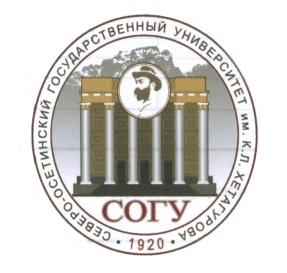 КАЛЕНДАРНЫЙ ПЛАН ВОСПИТАТЕЛЬНОЙ РАБОТЫНА УЧЕБНЫЙ ГОД ОБРАЗОВАТЕЛЬНОЙ ПРОГРАММЫ ПО НАПРАВЛЕНИЮ ПОДГОТОВКИ 44.03.05 ПЕДАГОГИЧЕСКОЕ ОБРАЗОВАНИЕ С ДВУМЯ ПРОФИЛЯМИ ПОДГОТОВКИ: ИСТОРИЯ, ОБЩЕСТВОЗНАНИЕ 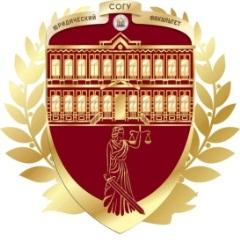 Владикавказ 2023В соответствии с Федеральным законом Российской Федерации «Об образовании в Российской Федерации» воспитание рассматривается как важнейшая составляющая деятельности педагогических коллективов образовательных учреждений, ориентированная на создание условий для духовного развития обучающихся на основе общечеловеческих ценностей.
На заседании Совета юридического факультета ежегодно  утверждается план мероприятий по организации и проведению воспитательной работы на юридическом факультете. Рассматриваются проблемы воспитательной работы, анализируются результативность; содержание, формы и методы воспитательной работы.Содержание воспитательной работы подчинено выполнению основных задач: организационная работа; профориентация, патриотическое воспитание; нравственное и эстетическое воспитание личности; правовое воспитание; физическое воспитание и формирование здорового образа жизни, культурно-массовая работа, развитие исследовательских навыков и умений, развитие гражданской активности студентов.В своей работе юридический факультет руководствуется (помимо федерального законодательства) локальными актами СОГУ, разработанными в рамках реализации воспитательной работы. Информационное обеспечение воспитательной работы осуществляется через: - сайты Университета и юридического факультета;- страницы в социальных сетях;- стенд официальной информации юридического факультета;- старост академических групп, кураторов.Координацию воспитательной работы на факультете осуществляет заместитель декана, создан и функционирует институт кураторства, студенческий совет факультета и профком. Студенческое самоуправление на факультете представлено Студенческим советом факультета, профкомом юридического факультета, научным студенческим обществом. №п/пНаправления воспитательной работыЗадачи воспитательной деятельности1гражданскоеразвитие общегражданских ценностных ориентаций и правовой культуры через включение в общественно-гражданскую деятельность2патриотическоеразвитие чувства неравнодушия к судьбе Отечества, к его прошлому, настоящему и будущему с целью мотивации обучающихся к реализации и защите интересов Родины3духовно-нравственноеразвитие ценностно-смысловой сферы и духовной культуры, нравственных чувств и крепкого нравственного стержня4физическоеформирование культуры ведения здорового и безопасного образа жизни, развитие способности к сохранению и укреплению здоровья5экологическоеразвитие экологического сознания и устойчивого экологического поведения;6профессионально-трудовоеразвитие психологической готовности к профессиональной деятельности по избранной профессии7культурно-творческоезнакомство с материальными и нематериальными объектами человеческой культуры8научно-образовательноеформирование исследовательского и критического мышления, мотивации к научно-исследовательской деятельности.№Направления добровольческой деятельностиПример событий/мероприятий и др.1социальное добровольчествоучастие в организации мероприятий и адресной помощи ГБУ «Республиканский дом-интернат для престарелых и инвалидов «Забота»;добровольная помощь особым категориям граждан (престарелые, беспризорные дети, молодёжь, оказавшаяся в трудной жизненной ситуации, бездомные, люди с ограниченными возможностями (инвалиды), мигранты, беженцы, бывшие заключённые и др.);разработка и реализация проектов и проектно-исследовательских работ социальной направленности;проведение просветительских бесед, направленных на профилактику психоактивных веществ и деструктивного поведения2добровольчество профессиональной направленности деятельностиучастие в деятельности регионального отделения общероссийского общественно-государственного движения детей и молодежи «Движение первых»;практическая помощь больницам в период ЧС, режима повышенной готовности, госпиталям 3событийное добровольчество (ивент-волонтерство)участие в организации и проведении крупных событий – фестивалей, форумов, конференций, значимых проектов4донорское движениедобровольное участие в организации и проведении Дня донора в Университете5цифровое волонтерстводобровольное оказание специализированной адресной и консультативной помощи работникам Университета, сопровождение преподавателей и обучающихся в дистанционном образовательном и воспитательном процессах 6спортивное добровольчествоучастие в подготовке и организации Всемирных студенческих игр;пропаганда здорового образа жизни7арт-добровольчествооказание адресной помощи музеям, библиотекам, паркам и другим учреждениям социально-культурной направленности в организации и проведении культурно-массовых мероприятий; организация, проведение и участие в благотворительных концертах, театральных постановках, выставках и др. мероприятиях8добровольчество общественной безопасностидобровольное участие в ликвидации последствий стихийных бедствий;оказание психологической помощи, первой доврачебной помощи; сбор гуманитарной помощи9медиаволонтерстводобровольная помощь организаторам добровольческого движения, волонтерским центрам, благотворительным фондам в размещении необходимой информации; распространение в медиапространстве информации о добровольческой (волонтерской) деятельности10экологическое добровольчествоучастие в акциях, проектах, работе фондов и организаций экологической направленности; благоустройство и обустройство дворов, участков, городских улиц; посадка цветов, газонов, кустов, деревьев и др.11волонтерская помощь животнымдобровольная помощь приютам для животных (выгул, уход, кормление, оказание ветеринарной помощи (для профильных направлений подготовки), закупка и доставка питания, устройство животных в «добрые руки»; добровольная помощь зоопаркам и заповедникамМетоды формирования сознания личностиМетоды организации деятельности и формирования опыта поведенияМетоды мотивации деятельности и поведениябеседа, диспут, внушение, инструктаж, контроль,объяснение, пример, разъяснение, рассказ, самоконтроль, совет, убеждение и др.задание, общественное мнение,педагогическое требование, поручение, приучение, создание воспитывающих ситуаций, тренинг, упражнение и др.одобрение, поощрение социальной активности, порицание, создание ситуаций успеха, создание ситуаций для эмоционально-нравственных переживаний, соревнование и др.№Вид ресурсного обеспеченияСодержание ресурсного обеспечения1нормативно-правовое обеспечениеРабочая программа воспитательной работы общая для Северо-Осетинского государственного университета имени Коста Левановича Хетагурова;Рабочая программа воспитательной работы исторического факультета СОГУ реализуемая как компонент ОПОП по направлению 44.03.05 Педагогическое образование с двумя профилями подготовки: История, обществознание;Календарный план воспитательной работы на учебный год по направлению 44.03.05 Педагогическое образование с двумя профилями подготовки: История, обществознание;Примерные трудовые функции организаторов воспитательной деятельности в системе воспитательной работы факультета;положение о Студенческом совете, положение о Старостате, положение о Молодежном центре, положения о других органах студенческого самоуправления;иные документы, регламентирующие воспитательную деятельность на факультете и в Университете.2кадровое обеспечениеструктуры, обеспечивающие основные направления воспитательной деятельности;Кадры, занимающиеся управлением воспитательной деятельностью на уровне исторического факультета (заместитель декана по воспитательной работе);Преподаватели, выполняющие функции куратора академической группы и сообщества обучающихся;Кадры, обеспечивающие занятие обучающихся творчеством, медиа, физической культурой и спортом, оказывающие психолого-педагогическую помощь, осуществляющие социологические исследования обучающихся;организация повышения квалификации и профессиональной переподготовки преподавателей/организаторов воспитательной деятельности и управленческих кадров по вопросам воспитания обучающихся.3Финансовое обеспечениеФинансовое обеспечение реализации ОПОП и Рабочей программы воспитательной работы как ее компонента должно осуществляться в объеме не ниже установленных Министерством науки и высшего образования Российской Федерации базовых нормативных затрат на оказание государственной услуги в сфере образования для определенного уровня образования и направления подготовки;средства: на оплату работы кураторов академических групп и студенческих объединений; на оплату новых штатных единиц, отвечающих за воспитательную работу в Университете; на повышение квалификации и профессиональную переподготовку преподавателей/организаторов воспитательной деятельности и управленческих кадров по вопросам воспитания обучающихся.4информационное обеспечениеНаличие на официальном сайте содержательно наполненного раздела «Документы по воспитательной деятельности»;Размещение нормативно-правовых документов по организации воспитательной деятельности в соответствующем разделе на сайте Университета;Своевременное отражение реальной воспитательной деятельности на сайте университета;Иное.5научно-методическое обеспечение и учебно-методическоеНаличие научно-методических, учебно-методических и методических пособий и рекомендаций как условие реализации основной образовательной программы, воспитания и Календарного плана воспитательной работы университета;учебно-методическое обеспечение воспитательного процесса, соответствующего требованиям к учебно-методическому обеспечению ОПОП.6материально-техническое обеспечениеМатериально-техническое обеспечение воспитательного процесса должно соответствовать Требованиям к учебно-методическому обеспечению ОПОП; технические средства обучения и воспитания должны соответствовать поставленной воспитывающей цели, задачам, видам, формам, методам, средствам и содержанию воспитательной деятельности;Рекомендуется учитывать специфику ОПОП, специальные потребности обучающихся с ОВЗ и следовать установленным государственными санитарно-эпидемиологическим правилам и гигиеническим нормативам.
Воспитательные мероприятияюридического факультетаСроки, место проведения, количество участниковОзнакомление первокурсников с локальными нормативными актами.  Анкетирование студентов 1 курса по выявлению творческих интересов.
В течение годаКоординация деятельности кураторов.В течение годаОрганизация и проведение заседаний старостатаВ течение годаКоординация деятельности студенческого актива юридического факультетаВ течение годаОрганизация и координация работы клубов, студенческих и творческих объединений.В течение годаОрганизация и поведения анкетирования, социологических опросов студентов.В течение годаУчастие в семинарах, круглых столах, встречах, организуемых университетом.  В течение годаУчастие во Всероссийских акциях, мероприятиях.(Государственные праздники, дни памяти и т.д.)В течение годаСовместное посещение культурных мероприятий. В течение годаПодготовка материалов для интернет-страницы факультета, посвященных жизни факультета.  В течение годаПроведение бесед с первокурсниками о правилах внутреннего распорядка, ознакомление с требованиями нормативных документов.В течение годаПроведение кураторских часов.В течение годаВовлечение студентов в спортивные секцииВ течение годаОрганизация мероприятий по профилактике СПИДа,наркомании, пьянства и курения.В течение годаСвоевременное реагирование на факты нарушения правил проживания в общежитии и принятие мер систематически воспитательного дисциплинарного характераВ течение годаЕжемесячное проведение курсовых собраний согласно плану с обсуждением проблем посещаемости, успеваемости, участия студентов в общественной жизни института и факультета, научно-исследовательской работе.В течение годаИндивидуальные беседы со студентами, пропускающими учебные занятия. В течение годаПроведение субботников по уборке помещений нафакультете.В течение годаУчастие в спортивных мероприятиях проводимыхСОГУ.В течение года